 Фото 1.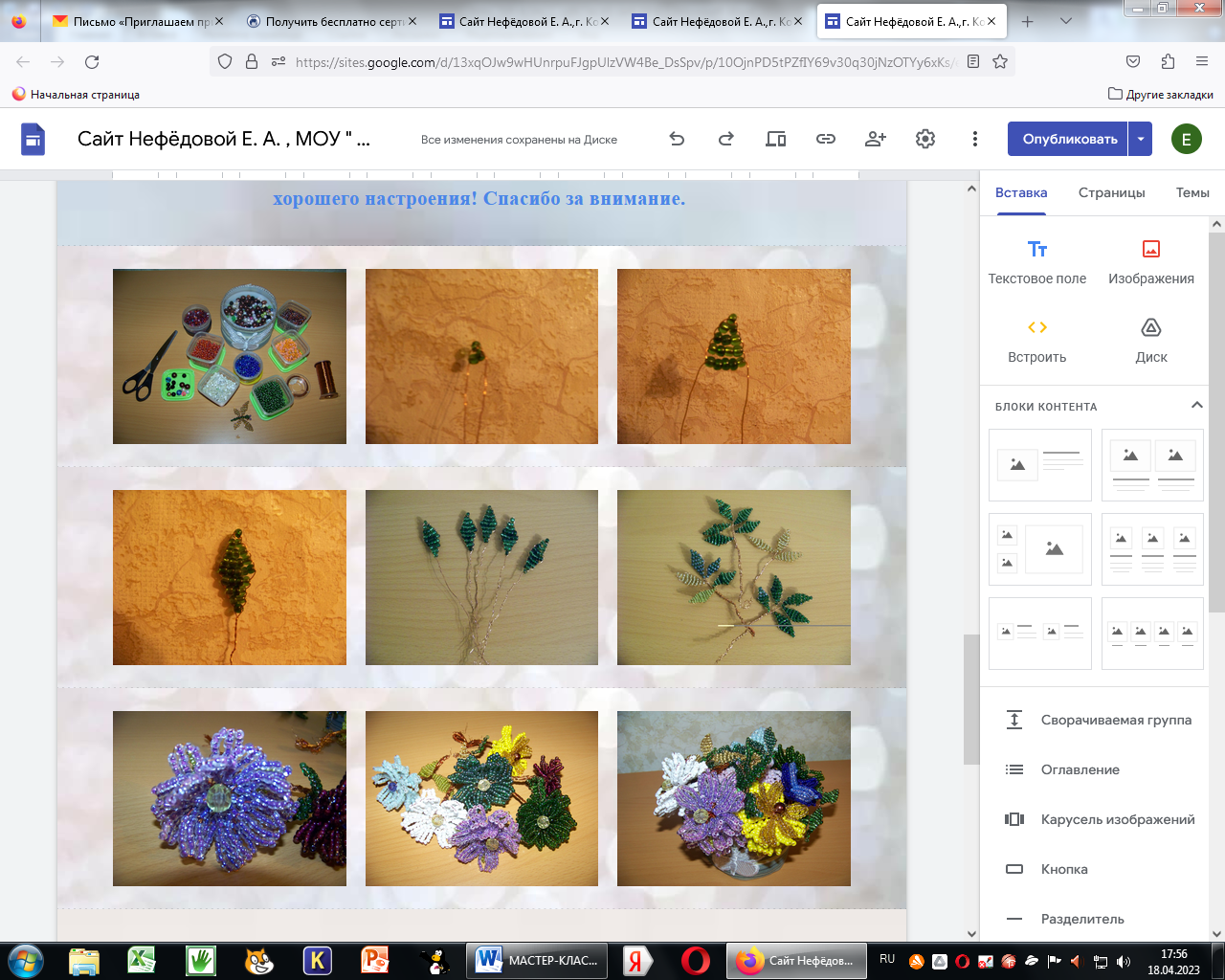    Фото 2.   Фото 3.   Фото 4.   Фото 5.    Фото 6.    Фото 7.    Фото 8.    Фото 9. 